Конспект урока "900 дней и ночей" с презентацией, посвященной освобождению Ленинграда от блокады. Урок разработан для 7-9 классов, проводится в январе.  Подрастающее поколение должно знать, какой ценой завоевано мирное небо над нашими головами. В течение урока дети читают стихотворения о войне, взрослых и детях того времени, смотрят презентацию, поют песню.Урок учит сопереживать и дает понять, как нелегко было не просто выжить, но и остаться человеком.Важно понять - нельзя допустить распространения "коричневой чумы" по миру.  «900 страшных дней и ночей…»Интегрированный урок - монолог  (история, литература, география, информатика) – 7-9 классы.Проводится в течение 2-х уроков ежегодно в январе месяце.Урок подготовили и провели учителя:Лукьянова Светлана Сергеевна, Журавлёва Ольга ВладимировнаЦель урока: Воспитание на примерах истории Великой Отечественной войны любви к своей Великой Родине, ненависти к фашизму, к злодеяниям, творимым гитлеровцами на советской земле.Задачи урока:Познакомить учащихся с самыми страшными страницами истории нашей Родины, воспитать любовь и уважение к своей малой Родине.Познакомить учащихся с трагедией, постигшей советский народ во время блокады Ленинграда фашистами в ходе Великой Отечественной войны.Дать возможность учащимся осмыслить все увиденное  и сделать вывод о том, что было бы с нами, если бы «коричневая чума» расползлась по всему земному шару.Воспитывать чувство благодарности и уважения к людям, павшим за наше светлое будущее.Презентация выполнена учащимися школы.Оборудование: интерактивная доска, карта «Кольцо блокады» настенная, презентация, 125 г и 250 г подсохшего хлеба, свеча.Первый урок «Ужасы блокады»1.Организационный момент. Сообщение темы урока.Слайд  1.2. Первый ученик читает стихотворение.Блокада! Блокада! Блокада!Погасли огни Ленинграда.В снегу от разрывов воронкиЧернеют, как стаи вороньи.Блокада. Блокада. Блокада.У Нарвских ворот баррикада.На фронт уходящие танки.И с гробиком детские санки.Блокада. Блокада. Блокада.И голод, и ноги, как вата.И смерть каждый день на пороге.А в школе сегодня уроки.Уроки с тетрадкой и мелом,Уроки под страшным обстрелом.Уроки, как вызов блокаде.И выстрел… и кровь на тетради.2. Учитель: Давно это было, более 70 лет назад, но чем дальше уходят эти дни, тем меньше места в учебниках истории занимает рассказ о борьбе нашего народа против фашистских захватчиков. Но мы не имеем права забывать обо всех жертвах, принесенных нашим народом, о тяготах и лишениях военной поры, о подвигах на фронте и в тылу. И в новом 21 веке необходимо знать и помнить, о том, что выдержали, через что прошли и как выстояли ваши дедушки и прадедушки, бабушки и прабабушки.3.  Второй  ученик читает стихотворение.Казалось, было холодно цветам,И от росы они слегка поблекли.Зарю, что шла по травам и кустам,Обшарили немецкие бинокли.Такою все дышало тишиной,Что вся земля еще спала, казалось,Кто знал, что между небом и войной,Всего каких-то пять минут осталось.Слайды  2 - 5. Война началась, в воскресенье, ранним июньским утром. 22 июня 1941 года гитлеровские войска атаковали границы Советского Союза. План ведения кампании против СССР получил название "Барбаросса". Фашистское командование рассчитывало за 6-7 недель в русле молниеносной войны захватить нашу страну до Уральских гор. Наши войска не были готовы к жестокому напору фашистов и с огромными потерями отступали. Отступали, оставляя за собой города и села.4.Третий  ученик читает стихотворение.Июнь! Клонился к вечеру закат.И белой ночью разливалось море.И раздавался звонкий смех ребят.Не знающих, не ведающих горяИюнь! Тогда еще не знали Со школьных вечеров к Неве шагая.Что завтра будет первый день войны,А кончится лишь в 45-м в мае.И песня над рекой лилась Невой,Мы шли навстречу утру и смеялись,НЕ знали мы еще тогда с тобой.Что с детством мы и с юностью прощались.5. Учитель: Сегодняшний рассказ об одном из таких городов, о самой страшной трагедии Великой Отечественной войны.Ужасную участь готовил Гитлер Ленинграду. (Слайд 6 - 8) В Ленинграде находились крупнейшие советские военные предприятия. Ленинград являлся крупным советским морским портом. Ленинград был несколько веков столицей Российского государства. В нём находилось огромное количество архитектурных памятников. Ленинград был гордостью Советской страны, поэтому Гитлер и хотел его разрушить.«Фюрер решил стереть с лица земли город Ленинград… После поражения Советской России нет никакого интереса для дальнейшего существования этого большого населенного пункта.Предложено блокировать город и путем обстрела из артиллерии всех калибров и беспрерывной бомбежки с воздуха сравнять его с землей. С нашей стороны нет заинтересованности в сохранении хотя бы части населения этого большого города».Для осуществления этого варварского замысла гитлеровское командование бросило к Ленинграду огромные военные силы - более 40 отборных дивизий, свыше тысячи танков и полторы тысячи самолетов. Немцев поддерживала 200 тысячная финская армия «Голубая дивизия» Из фашистской Испании, легионеры Нидерландов, Голландии, Бельгии, Норвегии.Слайды 9 – 11. На защиту родного города поднялись все ее жители. В короткий срок он был превращен в город - крепость. В нем построили 35 км баррикад, 4170 дотов, 22 тысячи огненных точек. Вместе со взрослыми ребята дежурили на чердаках и крышах при налетах вражеской авиации. Они тушили зажигательные бомбы, возникшие пожары. Их называли часовыми ленинградских крыш Тысячи ленинградцев вышли на строительство оборонительных сооружений на подступах к Ленинграду. Они  рыли окопы, делали земляные насыпи, обносили их  колючей  проволокой. Маскировочными  сетками  и пустыми мешками в городе  закрывали  скульптуры, чтобы их не было видно с воздуха. Что же такое блокада? Слайды  12 – 16.«Блокадные времена – это небывалые времена.  Не сумев захватить город, фашисты усилили его бомбардировку. Обстрел велся из полевых орудий. Было ли  когда-нибудь подобное? Никогда. Над городом висели дымные разноцветные облака – это была картина из Апокалипсиса. Машины и трамваи вмерзли в лед и стояли на улицах, как изваяния, покрытые белой коркой». Бомбы обрушивались на детские дома, госпитали, школы. Гибли тысячи людей. За сентябрь-ноябрь 1941 года в Ленинграде 251 раз объявлялась воздушная тревога, средняя продолжительность артобстрела достигала 9 часов. Но Ленинград не сдавался.	Мы  живём  в  осаждённом городе.  Враг от нас на расстоянии  пушечного  выстрела. Окопы  вырыты  за  жилыми  домами.  Баррикады  перерезали  улицы. Война  пришла в город.  Бульвары  и  сады  изрыты щелями. Окна  первых  этажей  закрыты  щитами. У  входа - ящики с песком, бочки с водой. Плакаты на улицах зовут: «Ленинградцы, учитесь гасить  зажигательные   бомбы!»Учитель:-Ночью   на крышах домов дежурили по очереди жители города. Когда немецкие самолёты сбрасывали на город зажигательные бомбы, дежурные гасили их, чтобы не допустить пожара.-	Окна заклеивали полосками бумаги  крест - накрест, чтобы не побились стёкла во время бомбёжек.-	Всем жителям города было предписано повесить на окна плотную ткань и стараться вечером не зажигать в квартирах свет, чтобы не привлекать внимание немецких лётчиков.Гитлеровское командование приступило к осуществлению своего кровавого замысла - уничтожению города и его населения. Начались ежедневные артиллерийские обстрелы и бомбежки. Днем фашисты обстреляли Ленинград из дальнобойных орудий, ночью сбрасывали с самолетов зажигательные и фугасные бомбы. Рушились жилые здания, школы, детские дома, больницы. На домах появились предупреждающие надписи: "Граждане! Во время обстрела эта сторона улицы наиболее опасна!". В перерывах между обстрелами, бомбежками и радиопередачами по Ленинградскому радио транслировался равномерный, четкий как приказ стук метронома. (Приложение 1. Звучит стук метронома). Вот так он выглядит и работает Жители не выключали радио круглые сутки. Стук метронома напоминал им ритмичные удары сердца города - звучит радио, значит, город живет и борется. На защиту города поднялись все его жители. В короткий срок был превращен в город - крепость.Промышленные предприятия, которые не успели эвакуировать,  снова заработали. Кировский завод не прекращал выпуск танков.  На других заводах был налажен выпуск боеприпасов. Танки, повреждённые в боях за Ленинград, прямо с поля боя возвращались в город. Там на заводе их ремонтировали, а утром они снова шли в бой. Работа на заводах не прекращалась ни на минуту. Опустели  цеха  ленинградских заводов. Многие рабочие ушли на фронт. К станкам встали их жёны и дети.Слайд 17 – 21. С каждым днем в городе таяли запасы продовольствия. Были сокращены нормы. Рабочие получали в день хлеба по 250 грамм, а служащие и дети по 125 грамм. Муки в этом хлебе почти не было, его выпекали из отраслей, мякоти, целлюлозы. Хлеб был почти единственным питанием ленинградцев.Зимой 1941-1942 года в городе не было топлива и электроэнергии. Люди, истощенные голодом, измученные непрерывными бомбежками жили в непотопляемых домах.Замерзли водопровод и канализация. За водой ходили на набережную Невы, делали прорубь и набирали воду под обстрелами.Смерть входила во все дома. Свыше 640 тысяч ленинградцев погибло от голода.Всего только несколько месяцев прошло с начала войны, а город уже голодал. Все меньше и меньше продуктов стали выдавать по карточкам. 20 ноября 1941 г. рацион хлеба дошел до 125 граммов иждивенцам и 250 граммов рабочим. Крупы выдавали 300 г, масла - 100 г в месяц. Потом пришло время, когда уже не выдавали ничего, кроме хлеба. Да и эти 125 г, от которых зависела жизнь, были не хлебом, а липким черным месивом, сделанном из мучных отходов, мокрым и расплывающимся в руках. Каждый растягивал свой кусок насколько мог: Надвигался голод! Развивалась своеобразная ленинградская кулинария: люди научились делать пышки из горчицы, суп из дрожжей, котлеты из хрена, кисель из столярного клея. Хлеб - это совсем маленький кусочек: тяжелый, липкий, сырой. Хлеб содержал всякую дрянь и лишь немного муки. Почти все ленинградцы стали дистрофиками. Одни распухли и блестели, как будто покрытые лаком. Это первая степень дистрофии. Другие - высохли - вторая степень. В конце декабря хлебная пайка стала почти вдвое тяжелее - к этому времени значительная часть населения погибла. Многие от слабости падали и умирали прямо на улицах. Весной 1942 года при таянии снега на улицах и площадях нашли около 13 тысяч трупов. 6. Четвёртый ученик читает стихотворение Елены Рывиной.Ночь…...И летели листовки с небаНа пороги замерзших квартир:" Будет хлеб. Вы хотите хлеба?...""Будет мир. Вам не снится мир?"Дети, плача, хлеба просили. Нет страшнее пытки такой. Ленинградцы ворот не открылиИ не вышли к стене городской. Без воды, без тепла, без света.День похож на черную ночь.Может, в мире и силы нету, Чтобы все это превозмочь? Умирали - и говорили:- Наши дети увидят свет! Но ворота они не открыли. На колени не встали, нет! Мудрено ли, что в ратной работеГород наш по-солдатски хорош?.. Петр построил его на болоте,Но прочнее земли не найдешь. 6. Учитель: Самой страшной оказалась зима 1942 года. Отопление, свет и воду в квартирах отключили. Слайды  22 – 23. «Дорога жизни»Слайды 24 – 28. «Дорога жизни»Только военно-автомобильная дорога,  проложенная по льду  Ладожского озера, помогла выжить людям. Эта дорога спасала от голода. По ней эвакуировали детей и стариков, привозили продовольствие и медикаменты.Клип на песню А. Розенбаума «Дорога жизни» (Приложение 2)7. Рефлексия первого урока:- Что потрясло вас, ребята, в том, что вы узнали сегодня? - Страшно и тяжело было всем жителям Ленинграда, но тяжелее всех было самым маленьким жителям – детям. О том, как они переносили все ужасы блокады мы узнаем из следующей части нашего урока.Второй  урок «Дети  блокадного Ленинграда»***Девочка читает стихи:Вместо супа - бурда из столярного клея, Вместо чая - заварка сосновой хвои. Это б всё ничего, только руки немеют, Только ноги становятся вдруг не твои. Только сердце внезапно сожмётся, как ёжик, И глухие удары пойдут невпопад... Сердце! Надо стучать, если даже не можешь. Не смолкай! Ведь на наших сердцах - Ленинград. Бейся, сердце! Стучи, несмотря на усталость, Слышишь: город клянётся, что враг не пройдёт! ...Сотый день догорал. Как потом оказалось, Впереди оставалось ещё восемьсот.Учитель: Самой страшной оказалась зима 1942 года. Отопление, свет и воду в квартирах отключили. Только военно-автомобильная дорога,  проложенная по льду  Ладожского озера, помогла выжить людям. Эта дорога спасала от голода. По ней эвакуировали детей и стариков, привозили продовольствие и медикаменты.Слайд 29.  Несмотря на бомбардировки и голод, занятия в школах продолжались. Старшие школьники, кроме учебы, дежурили на крышах, сбрасывая зажигалки, помогали в госпиталях. В начале декабря занятия в школах постепенно сокращались. Многие ученики и учителя эвакуировались…Другие оставались в Ленинграде, но ходить в школу уже не могли. Холодная зима и голод делали свое дело: уже в середине ноября мороз достиг -15 градус, а середине декабря уже -33 градуса. Омертвело отопление, на топливо разобрали заборы, но «буржуйки» недолго держали тепло. Окна забивали фанерой, замерз водопровод, перестала работать канализация.Все эти нечеловеческие тяготы и лишения наравне со взрослыми переносили дети и подростки.Мальчик читает стихи:Девчонка с ведерком пустымЧуть движется: А за Невою Клубится пожарища дым.А там меж сугробов горбатых,Где трудно и взрослым шагать,На саночках узких ребятаВезут свою мертвую мать.Пауза. Стук метронома.Слайд 30. "И самый великий подвиг школьников Ленинграда в том, что учились. Учились не смотря  ни на что". Опасен и тяжел был путь в школу. Ведь на улицах часто рвались снаряды, и идти приходилось через снежные заносы. В школах и бомбоубежищах стоял такой мороз, что замерзали чернила. Ученики сидели в пальто, шапках и рукавицах. Руки мерзли, а мел выскакивал из пальцев.Ученики шатались от голода. У всех была общая болезнь - дистрофия. А к ней еще прибавилась цинга. Дети умирали не только дома, на улице по дороге в школу, но случалось - и прямо в классе.Девочка читает стихи:Девчонка руки протянулаИ головой -На край стола.Сначала думали -Уснула,А оказалось -Умерла:Никто Не обронил ни слова,Лишь хрипло,Сквозь метельный стон,Учитель, выдавил, что сноваУроки -После похорон.Учитель: 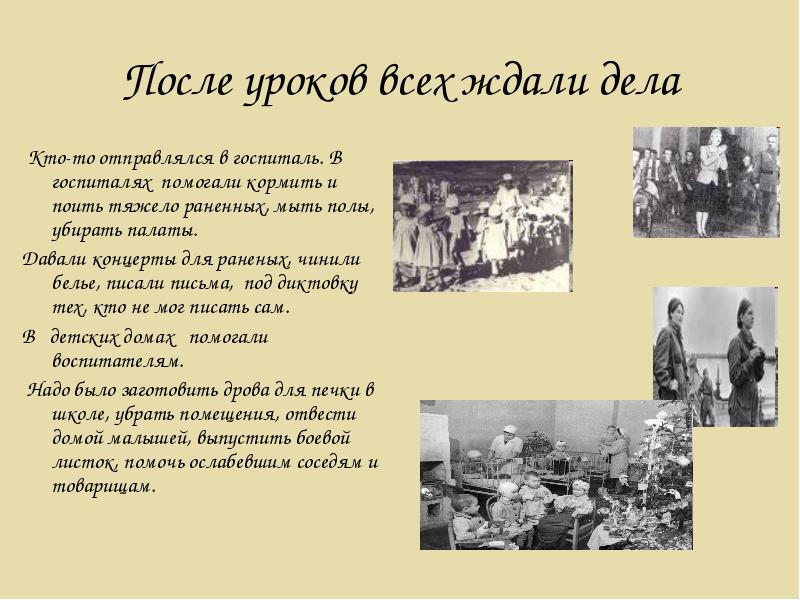 Правда, часто уроки проходили в бомбоубежищах. Очевидец писал в дневнике: «Зима, холод. Есть почти нечего. Многим учителям и ученикам надо преодолевать по сугробам несколько км. Уроки начинались вовремя». В школах был распространен лозунг: «Каждая пятерка – снайперский выстрел по врагу». Из 530 учащихся 10 класс. 70 окончили этот учебный год на «отлично».Учитель: Многие знают печальную историю 11-летней ленинградской школьницы Тани Савичевой. Кто же они, Савичевы, жившие на 2-ой линии Васильевского острова в доме № 13? Женя, старшая сестра Тани, работала в конструкторском бюро на Невском машиностроительном заводе. Лека, то есть Леонид, брат Тани, работал строгальщиком на судостроительном заводе. Дядя Вася и дядя Леша, братья Таниного отца, работали в книжном магазине. Мать Тани Мария Игнатьевна и бабушка Евдокия Григорьевна домовничали. Большая дружная семья Савичевых погибла на Васильевском острове. Блокада отняла у девочки родных и сиротой. В те же дни Таня сделала в записной книжке 9 коротких трагических записей. Слайд 30 – 31•	"Женя умерла 28 декабря в 12.00 ч. утра 1941 года"•	"Бабушка умерла 25 января в 3 ч. дня 1942 года"•	"Лека умер 17 марта в 5 ч. утра 1942 года"•	"Дядя Вася умер в 2 ч. ночи 14 апреля 1942 года"•	"Дядя Леша умер 10 мая в 4 ч. дня 1942 года"•	"Мама умерла 13 мая в 7 ч. 30 мин. утра 1942 года"•	"Савичевы умерли"•	"Умерли все"•	"Осталась одна Таня"«Лека умер 17 марта в 5 часов утра 1942 года».Очень трудно писать слово «умер». У Леки был свой угол, отгороженный шкафом. Он там чертил. Зарабатывал деньги черчением. Он был тихий и близорукий, ходил в очках. И все скрипел своим перышком, рейсфедер оно называется… Лека умер… Умер Лека…»Она уронила голову и долго не могла ее поднять. И все, что происходило дальше, было как во сне. Она была и как бы не была в этом страшном блокадном мире.Расскажи нам, старая чернильница,Как в тебе чернила застывали.Расскажи, как можешь, печка бывшая,Как мы в дни блокады горевали.Но молчит чернильница.Печь к теплу дорогу не покажет,Про огонь забывшая.Только хлеб живой. Он все расскажет.•	Таня Савичева:Вы знаете, как едят блокадный хлеб? Нет? Я раньше тоже не знала… Я научу вас. Надо положить пайку на ладонь и отломить крохотный кусочек. И долго-долго жевать его, глядя на оставшийся хлеб. И снова отломить. И снова жевать. Надо как можно дольше есть этот крохотный кусочек. А когда весь хлеб будет съеден, подушечками пальцев соберите на середину ладони крошки и прильните к ним губами, словно хотите поцеловать их… Чтобы ни одна крошка не пропала… ни одна крошечка.«Дядя Вася умер 13 апреля в 2 часа ночи 1942 года… Дядя Леша 10 мая в 4 часа дня 1942 года…»За окном завыли сирены. Раздался оглушительный треск. Стены вздрогнули. Дом тряхнуло. Люстра закачалась как при землетрясении. По потолку, как молния, пробежала кривая трещина. Упала штукатурка.Таня держалась спокойно: человек ко всему привыкает. Даже к бомбежке.•	 Таня Савичева:Не все ли равно, отчего умирать. Может быть, от голода еще больнее.Таня, уезжай на Большую землю, там есть хлеб, там жизнь.•	Таня Савичева:Я не могу уехать без мамы.«Мама умерла 13 мая в 7 часов утра 1942 года… Савичевы умерли… Умерли все… Осталась одна …Таня…»Ее голос оборвался. Но под сводами ледяной комнаты, как эхо, зазвучали другие голоса, такие же приглушенные, охрипшие:Осталась одна Валя… Остался один Вадим… Осталась одна Катя… Женя… Кира…Этот дневник на процессе НюрнбергскомБыл документом страшным и веским,Плакали люди, строчки читая.Плакали люди, фашизм проклиная.Танин дневник - это боль Ленинграда,Но прочитать его каждому надо.Словно кричит за страницей страница."Вновь не должно это все повториться".При первой же возможности Таню Савичеву вывезли с детским домом в Горьковскую область. Но истощение и стресс сломали ее, и она вскоре умерла. 19 мая на могиле Тани был поставлен памятник. Слайд 33 – 37.  Подростки - рабочие вместе со взрослыми работали на военных заводах, в тяжелых, порой невыносимых условиях, голодные, изнеможенные, они по 12-14 часов не выходили из промерзших цехов и вносили свой вклад в разгром врага.За доблестный труд многие ленинградские мальчишки и девчонки были награждены орденами и медалями. Однажды на завод "Полигравмаш" где изготовляли пулеметы, пришел известный журналист А.Ф. Пахомов - автор серии рисунков "Ленинград в дни блокады". Он хотел нарисовать для боевого плаката портрет лучшего рабочего. К удивлению художника, его подвели к станку, где стоял на подставке мальчик. Директор завода объяснил, что это Вася Иванов, который выполняет 3 нормы в день, работая по 15 часов. В знак глубокого уважения коллеги называют его по имени - отчеству.Ольга Берггольц писала: «сто двадцать пять блокадных грамм с огнем и кровью пополам». Город не просто жил, он давал фронту танки и самолеты. Промышленность города за 900 героических дней дала фронту более 2000 танков, 1500 самолетов, 150 тяжелых орудий, 12000 минометов и пулеметов, 10 миллионов снарядов и мин.Но рабочие требовались еще больше, так как прежние уходили в народное ополчение.На заводы и фабрики пришли мальчишки и девчонки, досрочно выпущенные из ремесленных училищ. Многие из них становились на подставки, чтобы достать рычаги своих станков.Приложение 3. Видеоклип «Дети войны» под песню в исполнении Т. ГверцетелиСлайд 38 – 42. Но освобождение было не за горами! Войска Ленинградского и Волховского фронтов получили приказ - в январе 1943 года прорвать блокаду. 12 января началось сражение. Но час окончательного освобождения пробил через год. 14 января 1944 начали операции по ликвидации вражеской группировки. За 2 недели они разгромили 18-ую немецкую армию, отбросили оккупантов на 65-100 километров от Ленинграда, освободив более 800 городов и населенных пунктов. Город был полностью освобожден от врагов. Радио голосом Левитана принесло долгожданную весть (Приложение 4)В честь выигранного сражения 27 января 1944 года над Невой прогремело 24 залпа торжественного салюта. Слайд 40.Ленинградцы показали себя истинными патриотами. Они несли огромные жертвы, но ни минуты не сомневались в победе. В суровые дни блокады умерло от голода более 600 тыс. человек.  Многие из них похоронены на Пискаревском кладбище. Битва за Ленинград закончилась. В течение 900 дней ленинградцы и советские воины при поддержке и помощи всей страны в боях и упорном труде отстаивали город. Ни голод и холод, ни авиационные бомбардировки и артиллерийские обстрелы не сломили славных защитников города. Родина высоко оценила заслуги города-героя. 26 января 1945 года он был награжден орденом Ленина. Более 930 тыс. человек удостоились медали "За оборону Ленинграда".Учитель: И сейчас, когда «коричневая чума» - фашизм поднимает голову, помните, какой ценой достался мир на земле, помните о страшных злодеяниях фашизма и не дайте этому повториться!Почтим память погибших, но не покорённых минутой молчания. Слайд 43. 